ИНФОРМАЦИЯоб учреждениях и службах, оказывающих психолого-педагогическую помощь детям, подросткам, родителям  в городе Ростове-на-ДонуУважаемые родители!Если у вас или вашего ребенка возникли трудности во взаимоотношениях, кризисная ситуация, если эмоциональное состояние или поведение ребенка  вас беспокоит, если вы не знаете, как поступить или какое принять решение, вы или ваш ребенок можете обратиться в службы экстренной помощи по телефону или в центры психолого-педагогической помощи в системе образования города Ростова-на-Дону.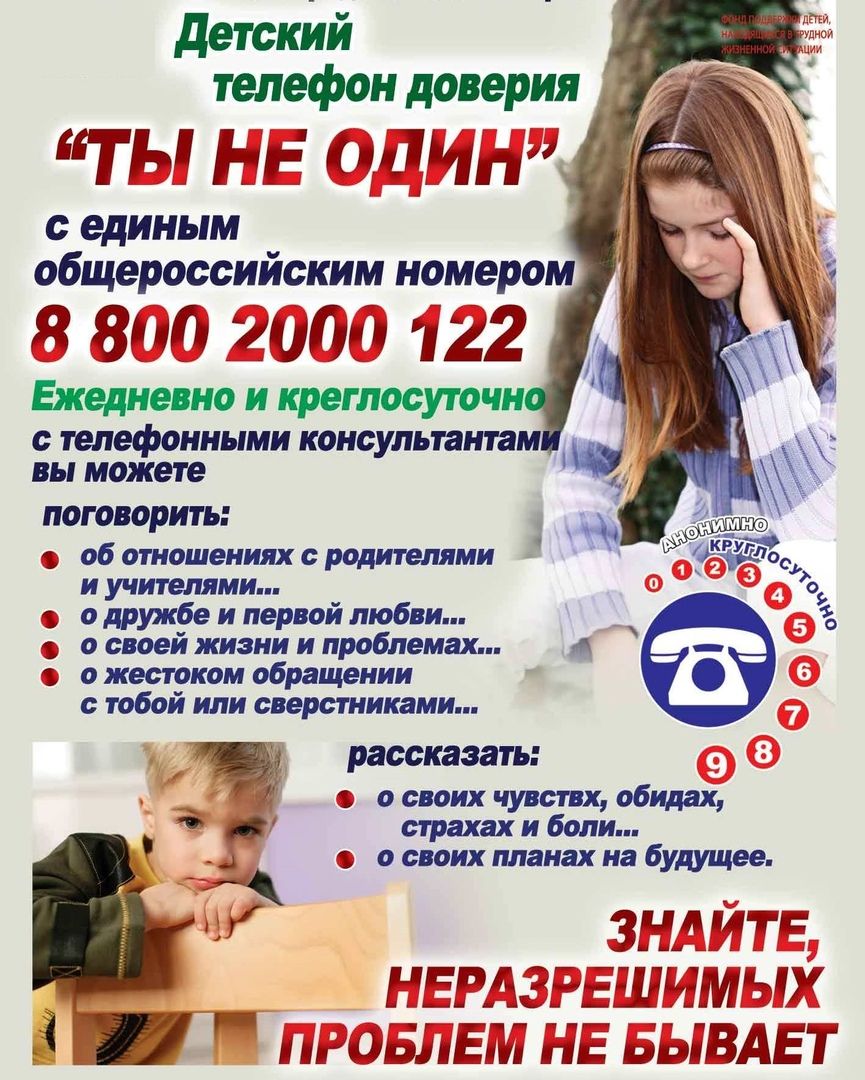 Центры психолого-педагогической помощи ирайонные психологические службы
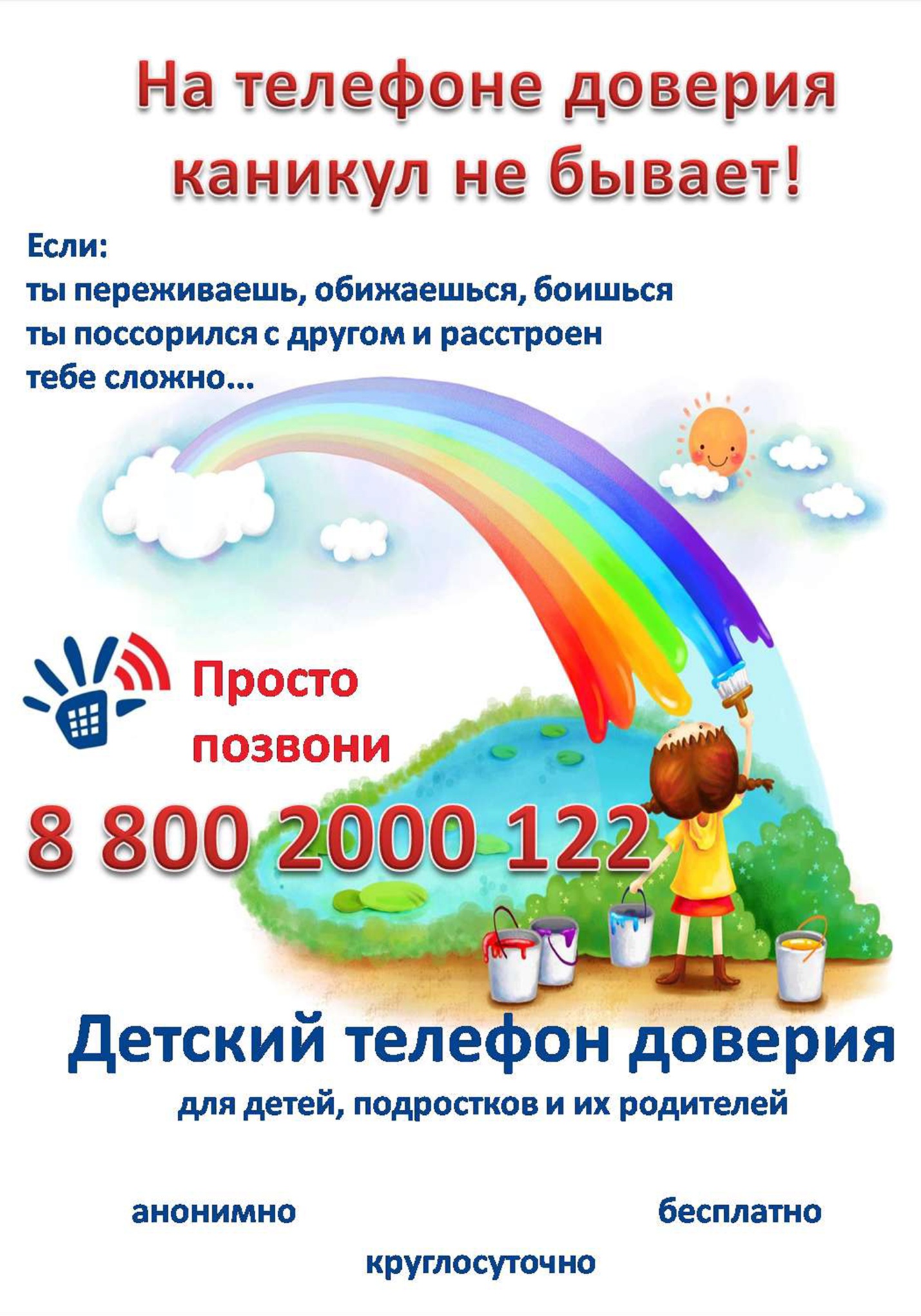 ТЕЛЕФОНЫ ДОВЕРИЯТЕЛЕФОНЫ ДОВЕРИЯДетский телефон доверия8 800 2000 122(круглосуточно)Телефон доверияПсихоневрологическго диспансера Ростовской области+7 (863) 223-41-41       (круглосуточно) 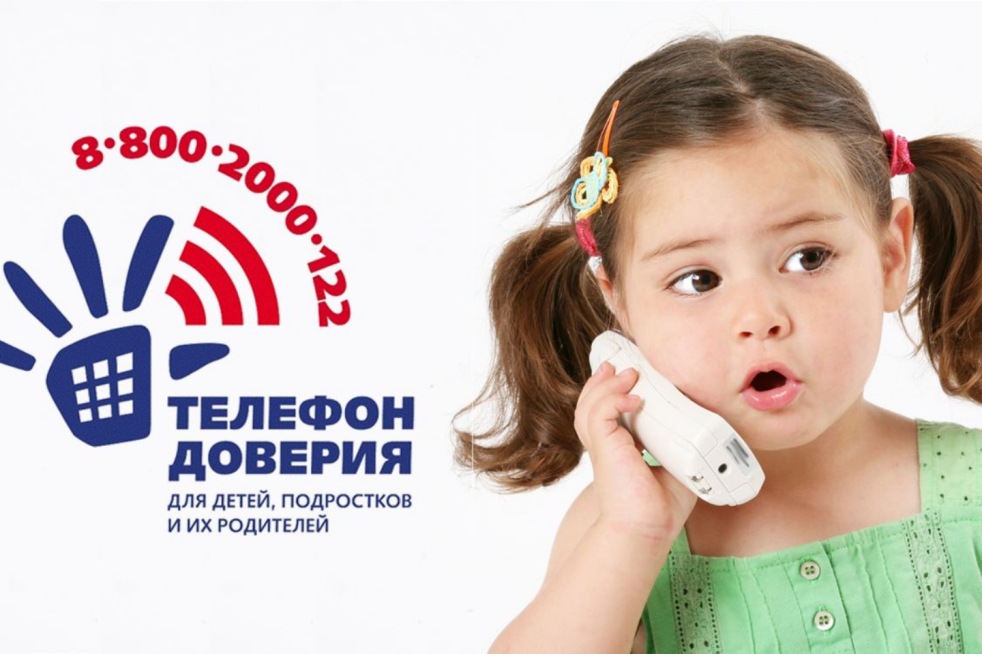 №№Наименование учрежденияАдресТелефон, сайт1.Государственное бюджетное учреждение Ростовской области Центр психолого-педагогической, медицинской и социальной помощиРостов-на-Дону, ул. Малюгиной, 214ул. 13-я линия № 23 (диагностико-консультативный отдел)(863) 264 17 92,(863) 253-35-77http://ocpprik.ru2.МБУ города Ростова-на-Дону «Центр психолого-педагогической, медицинской и социальной помощи»Ростов-на-Дону, ул.Ленина, 44/2.(863)245 52 23,245 38 84,http://cdkrostov.ru3.МБУ Советского района города Ростова-на-Дону «Центр психолого-педагогической, медицинской и социальной помощи»г.Ростов-на-Дону, ул.339 Стрелковой дивизии, 17/3.(863)225 07 52,http://cdk-srnd.ru4.Отдел психолого-педагогического сопровождения детей и подростков МБУ ДОДЦВР «Досуг»Пролетарского района г.Ростова-на-Донуг.Ростов-на-Дону,ул.Верхненольная, 3(863)251 86 015.Отдел психолого-педагогического сопровождения МБУ ДОД ДДТПервомайского района г.Ростова-на-Донуг.Ростов-на-Дону,пер.Днепровский, 116 и.(863) 201 65 336.  Психолого-педагогическая  служба МБУ ДОД ДДТ  Железнодорожного районаг.Ростова-на-Дону,г.Ростов-на-Дону,ул.Профсоюзная,47а, кв.54.(863) 262 61 78